На основу члана 60. Закона о јавним набавкама („Службени гласник РС”, број 124/12, 14/15 и 68/15), Министарство за рад, запошљавање, борачка и социјална питања, Немањина 22-26, Београд, упућује:ПОЗИВ ЗА ПОДНОШЕЊЕ ПОНУДAНаручилац: Министарство за рад, запошљаваље, борачка и социјална питањаАдреса наручиоца: Београд, Немањина 22-26Интернет страница наручиоца: www.minrzs.gov.rs Врста наручиоца: Орган државне управеВрста поступка јавне набавке: Oтворени поступак јавне набавке Врста предмета јавне набавке: ДобраШифра и назив из ОРН-а:ОРН 03121210 - Цветни аранжманиОРН 35821000 - Заставе  Број и назив (предмет) јавне набавке: ЈН 23/2019 – Набавка венаца, цвећа, застава, јарбола и других државних симбола за потребе обележавања значајних датума, по партијамаПроцењена вредност јавне набавке: 6.971.666,00 динара, без ПДВ и по партијама:Начин преузимања конкурсне документације, односно интернет адреса где је конкурсна документација доступна:Портал Управе за јавне набавке: www.ujn.gov.rs  као и на интернет адреси Наручиоца: www.minrzs.gov.rsАдреса и интернет адреса државног органа или организације, односно органа или службе територијалне аутономије или локалне самоуправе где се могу благовремено добити исправни подаци о пореским обавезама, заштити животне средине, заштити при запошљавању, условима рада и сл:Министарство финансија www.mfin.gov.rs, Министарство пољопривреде и заштите животне средине www.mpzzs.gov.rs, Агенција за заштиту животне средине www.sepa.gov.rs, Министарство за рад, запошљавање, борачка и социјална питања www.minrzs.gov.rsНачин и рок подношења пoнуде: Понуђач понуду подноси непосредно преко писарнице Управе за заједничке послове републичких органа или путем поште у затвореној коверти или кутији, затворену на начин да се приликом отварања понуда може са сигурношћу утврдити да се први пут отвара. На полеђини коверте или на кутији навести назив и адресу понуђача. У случају да понуду подноси група понуђача, на коверти је потребно назначити да се ради о групи понуђача и навести називе и адресу свих учесника у заједничкој понуди. Понуду доставити на адресу:Министарство за рад, запошљавање, борачка и социјална питањаНемањина 22-26, 11000 Београдса назнаком: ,,Понуда за јавну набавку добара – Набавка венаца, цвећа, застава, јарбола и других државних симбола за потребе обележавања значајних датума, по партијама ЈН број 23/2019 - НЕ ОТВАРАТИ”. Понуда се сматра благовременом уколико је примљена од стране Наручиоца до 14.06.2019. године до 12.00 часова. Отварање понуда:Отварање понуда обавиће се 14.06.2019. године у 12.30 часова, у Београду - Министарство за рад, запошљавање, борачка и социјална питања,  на адреси:  Немањина 22-26, крило Ц, V спрат, канцеларија број 14, у присуству чланова комисије, понуђача и заинтересованих лица.Услови под којим представници понуђача могу учествовати у поступку отварања понуда: Представник понуђача који је поднео понуду пре почетка поступка, мора предати комисији посебно писано овлашћење за присуство у поступку отварања понуда, оверено и потписано од стране законског заступника понуђача.Критеријум и елементи критеријума за доделу уговора: Избор најповољније понуде ће се извршити применом критеријума „Најнижа понуђена цена“. Рок за доношење одлуке о додели уговора:  25 дана од дана отварања понуда;Лице за контакт: Весна Крнетић, Е - mail: vesna.krnetic@minrzs.gov.rs               КОМИСИЈА ЗА ЈАВНУ НАБАВКУБрој: 404-02-60/3/2019-22Датум: 15.05.2018. годинеНемањина 22-26Б е о г р а дБр. партијеОписОпшти речник набавкеПроцењена вредност у динарима без ПДВ-аПартија 1Набавка венаца од природног цвећа, ловора и других цветних аранжмана03121000-цветни аранжмани2.083.333,00 динараПартија 2Набавка застава, ленти, јарбола и других државних симбола35821000-заставе721.667,00 динара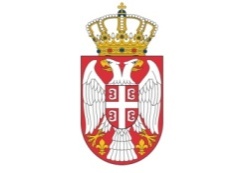 